Рекомендации для педагогов по коррекции оптической дисграфииПри оптической форме дисграфии у детей наблюдается нарушение зрительного восприятия, анализа и синтеза, а также моторных координаций; неточность представлений о форме и цвете, величине предмета; недоразвитие памяти, пространственного восприятия и представлений, трудности оптико-пространственного анализа, несформированность оптического образа буквы. Дети при письме путают различные буквы, сходные по оптическим или кинетическим признакам.Смешение букв по кинетическому и оптическому сходству не следует принимать за обыкновенные «описки», так как они не связаны ни с произношением, ни с правилами орфографии. Такие ошибки могут повлечь за собой снижение качества не только письма, но и чтения.Причины оптической дисграфии разнообразны: от родовых травм, инфекций и генетики до педагогической запущенности. Ребенок, у которого выявлена оптическая дисграфия, не может писать без ошибок, потому что у него нарушена работа зрительного и двигательного анализаторов, ребенок не может правильно проводить анализ и синтез, полученной извне информации.Оптическая дисграфия обусловлена несформированностью зрительно-пространственных функций, а именно:- Оптическая дисграфия связана с недоразвитием  зрительного гнозиса: оптического образа буквы;- Оптическая дисграфия связана с недоразвитием  зрительного мнезиса;- Оптическая дисграфия связана с недоразвитием  зрительного анализа и синтеза;- Оптическая дисграфия связана с недоразвитием  пространственного восприятия и представлений: неточностью представлений о форме, цвете,   величине предметов;А также оптическая дисграфия может быть вследствие: - нарушений моторных координаций;- леворукости;- органического поражения  головного мозга.Ниже представлены примеры оптической дисграфии. Как вы можете видеть, что для оптической дисграфии характерны ошибки по типу:- Зрительно-пространственных  ошибокЗеркальность буквЕ-  З меля, С- כахар - Зрительно-моторных ошибокСмешения оптически сходных буквд -  у ача,  д-  в уб- Моторных ошибокОшибки двигательного запускат - п анго, б - д арабанЛишние элементы при воспроизведении букв. Недописывание отдельных элементов букв.ж - у х,   и -  к у ноКоррекционная работа начинается с развития неречевых процессов и включает в себя два направления:1. Развитие неречевых процессов;2. Дифференциация сходных по начертанию букв.Всю коррекционно-логопедическую работу можно условно разделить на 3 уровня:1. Конструирование, реконструирование букв.2. Установление связей между графемой (буквой) и артикулемой (звуком).3. Работа со словами-паронимами (квазиомонимами).Основные задачи коррекционного обучения направленны на:-  Развитие и формирование пространственных и временных представлений. - Развитие конструктивного праксиса. - Развитие мнестических представлений. - Развитие графомоторных навыков и умений.- Развитие навыка звукобуквенного анализа и синтеза.- Дифференциация смешиваемых букв.Для коррекции можно использовать следующие альбомы и методические рекомендации к ним, а также  рабочая тетрадь с индивидуальным паном коррекции: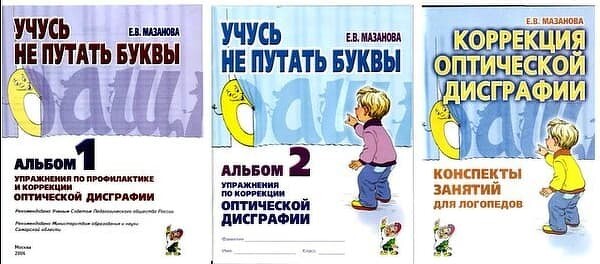 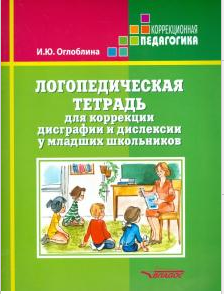 